新 书 推 荐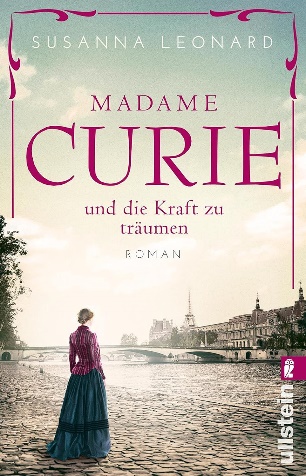 中文书名：《居里夫人》英文书名：Madame Curie德文书名：Madame Curie und die Kraft zu träumen作    者：Susanna Leonard出 版 社：Ullstein代理公司：ANA/Lauren页    数：464页出版时间：2020年8月代理地区：中国大陆、台湾审读资料：电子稿类    型：纪实文学内容简介：研究者、叛逆者、情人，这本史诗般令人心碎的小说讲述了改变世界的独特女性的故事。“重要的是让生活和梦想成真”。——玛丽·居里（Marie Curie）1891年，巴黎。玛丽在孩提时代就梦想着有一天能逃离被俄国占领的波兰家乡。二十年后的这一天，玛丽梦想成真，被索邦大学录取。女性在科学界并不受欢迎，但她努力争取自己的位置，并知道自己想要什么。尽管面临敌意，玛丽还是全身心地投入到研究和生活中。后来，玛丽遇到了迷人的物理学家皮埃尔·居里（Pierre Curie），幸福圆满。皮埃尔成为了挚爱，一种无与伦比的爱。玛丽与皮埃尔一起取得了划时代的成功。但代价是高昂的，玛丽不知道生活会给她带来怎样悲惨的命运打击。作者简介：苏珊娜·伦纳德（Susanna Leonard）在卡尔斯鲁厄和巴黎长大，至今仍热爱法国的生活方式。对勇敢女性的钦佩和对巴黎的热爱让她萌生了创作一部小说的想法，这部小说讲述的是巴黎令人兴奋的创新时代最著名的人物之一：玛丽·居里。感谢您的阅读！请将反馈信息发至：版权负责人Email：Rights@nurnberg.com.cn安德鲁·纳伯格联合国际有限公司北京代表处	北京市海淀区中关村大街甲59号中国人民大学文化大厦1705室, 邮编：100872电话：010-82504106,   传真：010-82504200公司网址：http://www.nurnberg.com.cn书目下载：http://www.nurnberg.com.cn/booklist_zh/list.aspx书讯浏览：http://www.nurnberg.com.cn/book/book.aspx视频推荐：http://www.nurnberg.com.cn/video/video.aspx豆瓣小站：http://site.douban.com/110577/新浪微博：安德鲁纳伯格公司的微博_微博 (weibo.com)微信订阅号：ANABJ2002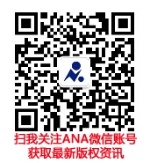 